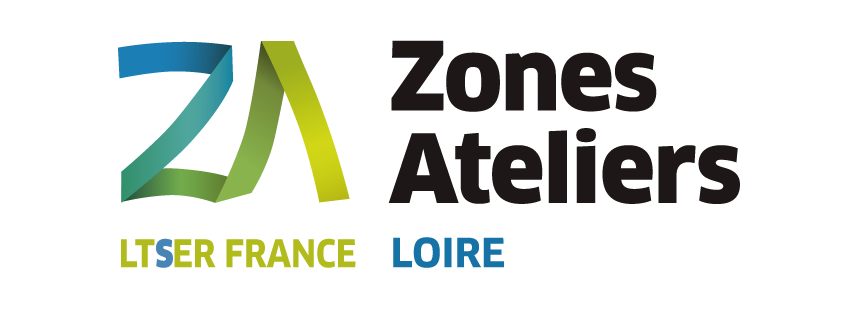 DEMANDE D’ADHESION INDIVIDUELLE Nom :		Prénom : Laboratoire : E-mail : 		Fonction : Thématique de la ZAL à laquelle vous pourriez contribuer : 		[.] Transferts dans l’hydro-système ligérien[.] Trajectoire des territoires ligériens[.] Biodiversité et fonctionnement des écosystèmes ligériens			[.] A l’interface entre aux moins deux thématiques [.] souhaite être associé(e) à la Zone Atelier Loire et être informé(e) de ses activités[.] souhaite adhérer et contribuer au projet de la Zone Atelier Loire pour la période 2020-24 (cf. Charte d’adhésion à la ZAL et synthèse du projet 2020-24 ci-joint).Sites d’étude sur le BV de la Loire (communes ou tronçon ou bassin versant, etc.) : ----Souhaite contribuer aux travaux et animation en lien avec :[.] Plateforme « Grands cours d’eau – Loire et affluents »[.] Plateforme « Environnements Urbains »[.] Plateforme « Têtes de Bassin »[.] Observatoire de la Biodiversité (OBLA)[.] reconnaît avoir pris connaissance du projet 2020-24 de la ZAL. [.] reconnaît avoir lu et accepte la Charte d’adhésion de la ZAL.SignatureCHARTE D’ADHESION A LA ZAL Les membres bénéficient des services (animations scientifiques, matériels, financement, etc.) et de la reconnaissance de la ZAL et de l’infrastructure Réseau des Zones Ateliers ;Les membres participent et contribuent à la vie collective et aux animations scientifiques organisées dans le cadre de la ZAL (Assemblée Générale, Séminaires, actions transversales RZA) ;Les membres contribuent aux travaux de recherche conduits dans le cadre de la ZAL (plateformes, OBLA ; thèses et projets de recherche labellisés) ;Les membres remettent chaque année les informations permettant d’alimenter le bilan de la ZAL (publications, projets, encadrement de thèse, etc.) ;Les membres sont éligibles à siéger au conseil scientifique de la ZAL (élections programmées en 2020).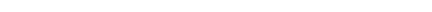 Les membres s’engagent à mentionner la ZAL dans les publications et supports de communication réalisés dans le cadre des travaux du réseau. Afin d’homogénéiser ces mentions, il vous est suggéré les citations suivantes :Travaux ou actions ayant bénéficié d’un soutien financier direct de la ZAL :-En francais: Ce travail a été réalisé grâce au soutien de la ZAL (Zone Atelier Loire).-En anglais: This work has been supported by the ZAL (LTSER Zone Atelier Loire).Travaux ou actions n’ayant pas bénéficié d’un soutien financier direct de la ZAL mais portant sur les thématiques et des sites ateliers de la ZAL:-En francais: Ce travail a été réalisé dans le cadre de la ZAL (Zone Atelier Loire).-En anglais: This work was performed within the framework of the ZAL (LTSER Zone Atelier Loire).